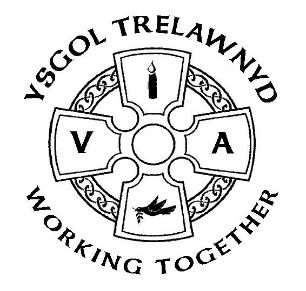 11th September 2020Dear Parents / Carers, We have had an excellent first week back to school greeting so many children who are obviously eager and ready to return to their friends and usual routines. Thank you for your patience and understanding with the drop off and pick up at the start of this year and the new arrangements and for keeping in touch with the school news – it is evident from how smoothly everything has gone this week that many of you have read the guidance and this has helped us welcome everyone back safely. As you can imagine the planning for school opening has been huge. A plan on paper is quite different to one in practice. I imagine that over the next week as our new routines become our ‘new normal’ there may be further tweaks to come to get it right so please bear with us. Our priority is to ensure the children feel safe and happy.Message for the pupils:Well done to all of you for returning to school this week with such a positive attitude. You all looked extremely smart and eager to see your friends and teachers. When I have walked around school this week you have all been working hard and enjoying your learning. You are working beautifully in your class bubbles and remembering our new routines for handwashing and keeping your social distance when you need to. School will fully re-open on Monday for ALL learners, Reception through to Year 6. Our new Nursery cohort will be joining us from the end of September. Mrs Palmer and I were very excited to meet them this week on their first visit to school. Attendance Matters: if your child is going to be absent, please ring the office on 01745 570171 or email trhead@hwbcymru.net before 9am.Before and After School provision is now available, please contact Tiny Tots on 07785 595460 with any enquiries.Please contact your child’s class teacher if you have any questions or have not seen the ‘Class Information sheet’ on SeeSaw. Kind regards,Marina Parsons Pennaeth / Headteacher01745 570171trhead@hwbcymru.net